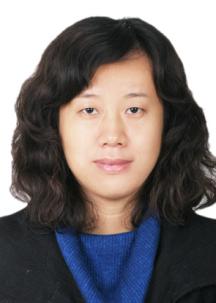 冯云梅，硕士，副研究员，中国铁道科学研究院集团有限公司电子所科研管理部副主任，主要从事铁路信息化、智能高铁等领域的基础研究和科研管理工作。先后主持或主要参与科研课题及重大专项任务30余项，获科技奖励9项，发表论文30余篇，授权发明专利8项。近年来，负责《成渝中线设计暂规》（智能高铁部分）的研究和编写工作，并开展成渝中线智能高铁典型示范项目的综合试验和示范应用方案的设计，为智能高铁体系架构的落地应用发挥了重要作用；负责数字环铁总体方案设计和研发实施，实现中国铁路环形铁道试验基地的三维实景建模、数字化管理及可视化展示；负责高速铁路和城轨交通系统技术国家工程研究中心、国家铁路智能运输系统工程技术研究中心相关实验室的规划和建设，构建了铁路信息化和智能高铁各业务领域完整的科研试验体系，有效支撑各业务的科技创新和研发试验；负责组建铁路BIM联盟、中国铁道学会智能铁路委员会，搭建了智能铁路领域的科技交流平台，提升了相关领域的学术影响力。此外，负责新建高速铁路综合试验、科研项目管理、铁路信息化建设管理等工作，先后荣获管理创新人才、优秀员工、优秀党员、创新团队奖等奖励。